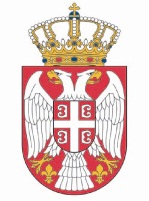 Република СрбијаНародна скупштинаКабинет председникаНАЈАВАПредседница Народна скупштине Ана Брнабић одржаће данас, 26. априла 2024. године, у 13.00 часова, састанак са представницима посланичких група, политичких странака националних мањина и удружења, ради консултација око образовања радних група за унапређење изборног процеса и увид, контролу и ревизију Јединственог бирачког списка.Састанак ће бити одржан у Дому Народне скупштине, Трг Николе Пашића 13, у сали 1.Сниматељима и фотографима је омогућено снимање почетка састанка.Молимо вас да акредитације на меморандуму редакције (неопходно да садрже: име и презиме, број личне карте) пошаљете на мејл: infosluzba@parlament.rs.У Београду,26. април, 2024. године